ПОЯСНИТЕЛЬНАЯ ЗАПИСКА К ПРОГНОЗУ ЭКОНОМИЧЕСКОГО И СОЦИАЛЬНОГО РАЗВИТИЯ КИТОВСКОГО СЕЛЬСКОГО ПОСЕЛЕНИЯ ШУЙСКОГО МУНИЦИПАЛЬНОГО РАЙОНА ИВАНОВСКОЙ ОБЛАСТИ НА 2018-2020 годыВведение   Китовское   сельское  поселение  расположено в западной части Шуйского муниципального района Ивановской области. С севера  территория граничит  с  Перемиловским  сельским  поселением,  с  востока  -  с   городским округом Шуя, с юга - с  Семейкинским сельским поселением, с запада - с Ивановским муниципальным районом. В  составе  Китовского сельского  поселения  12 населенных  пунктов:  село Китово, деревени Брылиха, Высоково, Горяново, Елизарово, Палкино, Петрилово, Русилово, Слободка, Трутнево, Фатьяново, Юркино.  Автомобильная  дорожная сеть  представлена	 дорогой федерального значения «Ростов-Иваново- Сицкое».Положение муниципального образования характеризуется следующими факторами:_   близость  к  областному центру (), городскому округу Шуя ();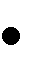  прохождение через территорию поселения (с запада на восток) федеральной трассы «Ростов -Иваново- Сицкое».На территории Китовского сельского поселения рек, и озер нет. На территории  поселения, а также граничащих с ним поселениях, отсутствуют зоны особо охраняемых природных территорий.Китовское  сельское  поселение  является  одним  из  самых  крупных населѐнных пунктов Шуйского муниципального района Ивановской области и занимает четвертое место по  численности населения в районе. Численность населения на 01.01.2017 г. составляет 3404 человек (15,6% от всей численности муниципального района).Плотность населения составляет 627 чел./кв.км.ПромышленностьНа территории Китовского сельского поселения промышленных предприятий не имеется.Сельское хозяйство На территории поселения находится цех растениеводства ООО «Ивановский бройлер» продукция, которого идет на собственные нужды и 4 КФХ.                Рынок товаров и услуг           На территории Китовского сельского поселения работают следующие торговые объекты:        В поселении объем розничного товарооборота составит за 2017 год – 41195,1 тыс. руб. или 103,2% к 2016 году.  Прогноз на 2018-2020 годы 42842,8 тыс.руб.44556,5 тыс.руб. и 45982,3 тыс.руб. соответственно.  Финансы  Прогнозируемый объем доходов бюджета Китовского сельского  поселения на 2018 год и плановый период до 2020 года, с учетом ожидаемой оценки поступлений доходов в 2017 году приведен в нижеследующей таблице.Поступление налоговых доходов местного бюджета на 2018-2020 годы прогнозируется в сумме 1334000,00 руб., ежегодно. В структуре налоговых и неналоговых доходов налоговые доходы составляют 87,3 %.            Общая сумма доходов бюджета с учетом безвозмездных поступлений из областного бюджета на 2018 год прогнозируется в объеме 9262140,10 руб., на 2019 год - в сумме 8660468,10руб., на 2020год - в сумме 8666768,10 рублей. Налог на доходы физических лицПоступление налога на доходы физических лиц в бюджет Китовского сельского  поселения в 2018году прогнозируется в сумме 329000,0 рублей, на 2019 и 2020 год – 329000,0 рублей. Доля налога на доходы физических лиц в структуре прогноза налоговых доходов бюджета поселения на 2018 год составляет 24,6 %, на 2019 и 2020 годы – 24,6%.К оценке 2017 года поступления налога на доходы физических лиц не изменятся.В основу расчета поступления налога на доходы физических лиц принят показатель прогнозируемого объема фонда начисленной заработной платы и в соответствии с общей суммой доходов по форме 5-НДФЛ УФНС России по Ивановской области, также учитывались фактические поступления за последние годы с учетом норматива отчислений в бюджет Китовского сельского поселения, а также изменения в законодательстве Российской Федерации.Налоги на имуществоНалоги на имущество в структуре налоговых доходов бюджета поселения в 2018 году занимают 74,2%.             При прогнозировании налога на имущество физических лиц в основу расчета принята налоговая база за 2016 год согласно отчету о налоговой базе и структуре  начислений  по  налогу, представляемого Управлением ФНС России по Ивановской области и ожидаемого исполнения  за 2017 год. Прогноз поступлений налога на имущество с физических лиц в 2018 году составит 150000,00 руб. В 2019 и 2020 годах поступление составит 150000,0 руб. ежегодно.   Наибольшая доля поступлений приходится на земельный налог  62,9%. Прогноз поступления земельного налога в 2018 году составит  в сумме 840000,00 руб. и прогнозируется с учетом установленного налогового периода 1 год и сроков уплаты налога на 2019 и 2020 год 840000,0руб. соответственно.Государственная пошлина        Прогноз поступлений государственной пошлины представляется главным администратором доходов бюджета поселения: Администрацией Китовского сельского поселения и прогнозируется в сумме 15000,0 рублей ежегодно. Неналоговые доходы местного бюджета       Поступление неналоговых доходов местного бюджета на 2018-2020 годы прогнозируется в сумме 194200,00 руб., ежегодно. В структуре налоговых и неналоговых доходов бюджета поселения неналоговые доходы составляют около 12,7 %.       В структуре неналоговых доходов бюджета наибольший удельный вес, имеют доходы от оказания платных услуг (работ) и компенсации затрат государству (51,9%), доходы от использования муниципальной собственности (48,1%)Безвозмездные поступленияБезвозмездные поступления в бюджете поселения на 2018 год и на плановый период 2019 и 2020 годов предусмотрены в виде следующих межбюджетных трансфертов из областного бюджета:- дотации на выравнивание бюджетной обеспеченности;Размеры дотаций на выравнивание бюджетной обеспеченности на 2018 год составили 6822000,0 рублей, на 2019 год 6703700,0 рублей. На 2020 год размер указанной дотации составил 6703900,0 рублей.- субвенции на осуществление полномочий по первичному воинскому учету на территориях, где отсутствуют военные комиссариаты;         На 2018,2019,2020 годы  предусмотрены в сумме 151300,00 руб., 153000,0 руб., 158400,00 руб. соответственно.- субсидии на софинансирование расходов, связанных с поэтапным повышением средней заработной платы работникам культуры муниципальным учреждениям культуры Ивановской области до средней заработной платы в Ивановской области;На 2018 год – 485072,00 рублей.Расходы бюджета        Расходы бюджета предусмотрены на 2018 год в сумме 9262140,10 руб., на 2019 год - в сумме 8660468,10руб., на 2020год - в сумме 8666768,10 рублей. В соответствии с Бюджетным кодексом Российской Федерации проект бюджета поселения на 2018 год и на плановый период 2019 и 2020годов сформирован в программной структуре расходов на основе 8 муниципальных программ Китовского сельского поселения (далее – муниципальные программы).В соответствии  с перечнем муниципальных программ Китовского сельского поселения, утвержденных постановлением Главы Администрации Китовского сельского поселения от 14.11.2016 № 254.Расходы на реализацию муниципальных программ Китовского сельского поселения в общем объеме расходов бюджета (без учета условно утверждаемых расходов в 2020 году) составят в 2018 году – 89,8%, в 2019 и 2020годах составят соответственно 90,3%, 90,0%.Основные характеристики бюджета Китовского сельского поселения на 2018  год и на плановый период 2019 и 2020 годовИнвестицииРеализуемых или предполагаемых к реализации на территории поселения инвестиционных проектов в настоящее время нет.Малое и среднее предпринимательствоНа территории Китовского сельского поселения  Шуйского муниципального района находятся следующие предприятия:ООО «Продвагон», расположенное в с. Китово (численность работающих – 53 чел.), ООО «Живая вода», расположенное в с. Китово (численность работающих – 8 чел.) и ООО «Жилищсервис», расположенное в с. Китово (численность работающих – 11 чел.)	ООО «Высшая торговая лига», расположенное в с. Китово (численность работающих – 21 чел.), МУП «ЖКХ с.Китово» (численность работающих – 12 чел.) Все предприятия работают в обычном режиме, без сокращения производства, без задержек и задолженностей по заработной плате перед работниками.Развитие малого предпринимательства обеспечивает решение целого комплекса экономических и социальных задач, насыщение рынка товарами и услугами, обеспечение занятости, увеличение налоговых поступлений всех уровней. По состоянию на 01.01.2017 года в поселении работают 8 индивидуальных предпринимателя, относящихся к категории малого бизнеса.  Число занятых в малом предпринимательстве составляет 3,6 % от общего количества работающих.ДемографияЧисленность  населения  Китовского сельского поселения на 1  января 2017 года составила 3404 человека. По сравнению с 2016 годом убыль  составила 3 человека Демографическая    ситуация    в    поселении    характеризуется   следующими показателями. Так,  в 2016 году родилось  41 человека, а умерло 44 человек; на 01.11. 2017 года родилось 40 человек, и умерло 40 человек.Демографическая ситуация за 2016 год и 10 месяцев 2017 года ухудшилась по сравнению с 2016 годомТруд и занятостьВ прогнозируемом периоде численность постоянного населения трудоспособного возраста составит 2171. чел. Численность безработных, зарегистрированных в  службе занятости,  остается на уровне 2016 года и составит 50 чел. По прогнозу на период до 2018 года ожидается сохранение численности зарегистрированных безработных, которая в 2018- 2020 годах составит 48,45, 45  человек соответственно. Численность работников занятых на предприятиях и в учреждениях Китовского сельского поселения составит в прогнозируемом периоде 240 человек. Процент населения занятого в Китовском сельском поселении составляет 1,1 от численности постоянного населения трудоспособного возраста. Это объясняется близкой доступностью к областному центру и г. Шуя,  где имеются рабочие места с более высокой заработной платой.Рост заработной платы в 2018 - 2020 годах, планируется до 4%. По учреждениям культуры фонд оплаты труда в 2018 году останется на уровне 2017 года.Развитие социальной сферыСеть учреждений социальной сферы представлена следующими объектами:Образование              На территории Китовского сельского поселения расположен  детский сад «Улыбка». В  Китовском  сельском  поселении  имеется средняя  общеобразовательная школа на 1200 учеников..	Китовская	средняя	школа	 оказывает образовательные  услуги  населению, проживающему в селе Китово, и  при наличии мест, учащимся из других населенных пунктов. При Китовской  школе создан муниципальный ресурсный центр дистанционного образования.На территории поселения расположена школа детского творчества на 350 мест. Учреждения финансируются из районного бюджета.ЗдравоохранениеНа территории поселения расположен офис врача обей практики, обслуживающий население. При офисе постоянно находится одна машина скорой помощи. Поликлиническая  служба  представлена:участковой терапевтической помощью;   участковой педиатрической помощью;          специализированной  врачебной  помощью  стоматологии.В  поселении   функционирует 1  аптека,  которая  в  полном  объеме  обеспечивает  отпуск  медикаментов.Состояние	здоровья	населения	является	информационным показателем, аккумулирующим влияние генетических, социальных, экологических, производственных факторов и отражающим качество системы жизнеобеспечения. По основным показателям, характеризующим здоровье  населения,  улучшились  некоторые тенденции  предыдущих лет - сократилась смертность от болезней.Социальная защита населенияНа территории поселения отсутствует учреждение социальной защиты населения.Ближайший центр  социальной  поддержки  - Колобовское отделение временного проживания.Администрация Китовского	сельского поселения	ведет мониторинг  и  учет  лиц,  проживающих  на  территории  поселения  и  относящихся  к льготным категориям граждан в соответствии с Федеральными законами «О защите прав инвалидов»,  «О  ветеранах».  В  настоящее  время  на  территории  поселения  проживают следующие лица, нуждающиеся в мерах социальной поддержке (см. табл..):Таблица.Характеристика населения, нуждающегося в мерах социальной поддержки,  по состоянию на 01.01.2017 г.Особое	внимание	уделяется		мониторингу	ситуации	в		семьях	в	рамках профилактики	 безнадзорности	и	беспризорности		несовершеннолетних.		Администрацией совместно с отделом опеки и попечительства Комитета по образованию Шуйского   района  ведется  работа  по  оказанию  помощи  в  нахождении  места жительства несовершеннолетних по запросу отдела опеки, посещению неблагополучных семей,	составлению	характеристик	неблагополучных  семей,		составлению		актов    обследования жилищно-бытовых условий семей.За счет средств муниципального бюджета ежемесячно выплачиваются надбавки  за выслугу лет к муниципальным пенсиям 4 пенсионерам. Культура и молодежная политикаВ  поселении  работает  МБУК «Культурно-досуговый центр с. Китово»,  что  реализует	возможности     населения, прежде	всего	молодежи,	в саморазвитии, раскрытии  творческого  потенциала.  Размеры помещения МБУК «Культурно-досуговый центр» отвечает требованиям Приказа Министерства культуры и массовых коммуникаций РФ от 20 февраля 2008 г. N 32 "Об утверждении нормативов минимального ресурсного обеспечения услуг сельских учреждений культуры (общедоступных библиотек и культурно-досуговых учреждений)".В 2016 году МБУК «Культурно-досуговый центр» признан лучшим муниципальным учреждениям культуры, находящимся на территориях сельских поселений Ивановской области .       Мероприятия  по  работе  с  детьми  и  молодежью  в  поселении  осуществляются Китовской средней   школой,  школой  детского творчества.  Среди мероприятий  по  работе  с  молодёжью  можно  выделить  такие,  как  организация  1-го сентября Дня знаний,  последнего  звонка,  выпускного  вечера,  проведение  митинга  в  честь  Дня  Победы  9  мая,   участие  в  мероприятиях Шуйского  района, мероприятиях, проводимых ко Дню матери, проведение   дискотек для молодежи, спортивных соревнований (соревнований по футболу, баскетболу, волейболу). В рамках муниципальных целевых программ Китовского сельского поселения «Молодое поколение на 2017-2020 г.г.» и «По развитию физической культуры и массового спорта в Китовском поселении на 2017-2020 годы»  проводятся мероприятия и акции, направленные на здоровый образ жизни.На  территории   Китовского сельского поселения  работает   межмуниципальное автономное учреждение культуры « Библиотечное объединение Шуйского муниципального района».. В ней числятся 35778 единицы  хранения. Общая площадь библиотеки .  Физическая культура и спортНа	территории	с. Китово  расположена	1 спортивная	площадка.Спортивные  залы  находятся  при: Китовской средней  школе  и  филиале областной ДЮСШ № 5, на территории поселения бассейны отсутствуют.Глава Китовского сельского поселения                         А.Б. КельманНаименование В чьем ведении находитсяВместимость (торговая площадь- кв м, общепит – количество местООО  Магазин «Высшая Лига»»частная собств.165 кв.мИП Магазин «Надежда»частная собств.12 кв.мИП Магазин  «Север»частная собств.15 кв.мИП  Магазин «Фея»частная собств.15 кв.мМагазин «Бристоль»частная собств.17 кв.мИП Куликова – продовольственный магазинчастная собств.24 кв.мИП Морозов М.В. (ларек)частная собств.6 кв.м2018 год2019год2020 годНалоговые и неналоговые доходы, руб.1528200,001528200,001528200,002017 годутверждено решением о бюджете (в действующей редакции)2018 год2019 год2020 год2017 годутверждено решением о бюджете (в действующей редакции)отклонениеотклонениеотклонениеДоходы – всего:в том числе:налоговые доходыненалоговые доходы безвозмездные поступления, из них:дотации8908741,101334000,00333000,007241741,106573300,009262140,101334000,00194200,007733940,106822000,00+353399,000,0-138800,00+492199,00+248700,008660468,101334000,00194200,007132268,106703700,00-631672,00,00,0601672,00-118300,008666768,101334000,00194200,007137868,106703900,00+6300,000,00,0+5600,00+200,00  % к предыдущему годуРасходы - всего10703641,109262140,10-1441501,08660468,10-601672,008666768,10+6300,00 % к предыдущему году86,593,5100Дефицит (-), профицит (+)-1794900,000,00,00,0Категории  населенияед. изм.Инвалиды общей заболеваемости, в т.ч.чел.58Дети-инвалидычел.18Ветераны труда225Инвалиды и участники ВОВчел.1Труженики тылачел.38Семьи погибших (умерших) участниковВОВчел.17Участники боевых действийчел.33